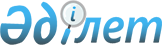 "2006 жылға арналған қоршаған ортаны ластағаны үшін төлемдердің базалық ставкаларын бекіту туралы" Қазақстан Республикасы Қоршаған ортаны қорғау министрінің 2006 ж. 11 сәуірдегі N 109-ө бұйрығына өзгертулер мен толықтырулар енгізу туралы
					
			Күшін жойған
			
			
		
					Қазақстан Республикасы Қоршаған ортаны қорғау министрінің 2006 жылғы 11 сәуірдегі N 109-ө Бұйрығы. Қазақстан Республикасының Әділет министрлігінде 2006 жылғы 1 қарашада Нормативтік құқықтық кесімдерді мемлекеттік тіркеудің тізіліміне N 4441 болып енгізілді. Күші жойылды - Қазақстан Республикасы Қоршаған ортаны қорғау министрінің 2010 жылғы 02 сәуірдегі № 81-ө бұйрығымен.      Күші жойылды - ҚР Қоршаған ортаны қорғау министрінің 2010.04.02 № 81-ө бұйрығымен.

      Кейбір облыстық және Астана қалалық жергілікті өкілетті органдарының 2006 жылға қоршаған ортаны ластағаны үшін төлемақының базалық ставкасымен қамтамасыз ету үшін, сонымен қатар "Қоршаған ортаны ластау залалының экономикалық бағалануын бекіту туралы" Қазақстан Республикасы Үкіметінің 2006 жылғы 31 мамырдағы N 486 қаулысын сәйкестікке келтіру мақсатында  БҰЙЫРАМЫН : 

      1. "2006 жылға арналған қоршаған ортаны ластағаны үшін төлемдердің базалық ставкаларын бекіту туралы" Қазақстан Республикасы Қоршаған ортаны қорғау министрінің 2006 жылғы 11 сәуірдегі N 109-ө  бұйрығына (Нормативтік құқықтық актілерді мемлекеттік тіркеу тізілімінде N 4187 болып тіркелген, 2006 ж. 19.05 N 89-90 "Юридическая газета" мен 2006 ж. 19.05 N 89-90 "Заң" газеттерінде жарияланған) мынадай өзгертулер мен толықтырулар енгізілсін: 

      1) "Ақмола облысы" деген бағанда мынадай 5-жол: 

      келесі мазмұндағы мынадай жолмен ауыстырылсын: 

      1) "Ақтөбе облысы" деген бағанда мынадай 5 және 6 жолдар:       келесі мазмұндағы мынадай жолмен ауыстырылсын: 

      7 жолдағы нөмірлік 6 жолдағы нөмірлікке ауыстырылсын; 

      8 жолдағы нөмірлік 7 жолдағы нөмірлікке ауыстырылсын; 

      8-жолда "шламдар" деген сөз алынып тасталсын; 

      мынадай мазмұндағы 8-1 және 8-2-жолдармен толықтырылсын: 

      3) "Шығыс Қазақстан облысы" деген бағанда мынадай 5-жол:       мынадай мазмұнды жолдармен ауыстырылсын: 

      4) "Жамбыл облысы" деген бағанда мынадай 7-жол: 

      5) "Қызылорда облысы" деген бағанда мынадай 5 және 6 жолдар: 

      мынадай мазмұнды жолдармен ауыстырылсын: 

      6) "Маңғыстау облысы" деген бағанда мынадай 5-жол: 

      мынадай мазмұнды жолдармен ауыстырылсын: 

      7) "Павлодар облысы" бағанда 1-жол мынадай мазмұнды 1-1 және 1-2 жолдарымен толықтырылсын: 

      6-жол мынадай мазмұндағы 6-1 жолмен толықтырылсын: 

      үшінші абзацтағы 3-жолдың "тұрғындардан ағынды суды қабылдайтын қалалық су арнасына" деген сөздерді "тұрғындардан ағынды суды қабылдайтын қалалық су арналарына" деген сөзбен ауыстырылсын; 

      8) "Оңтүстік Қазақстан облысы" деген бағандағы мынадай 5-жол: 

      мынадай мазмұнды жолдармен ауыстырылсын: 

      8) "Алматы қаласы" деген бағанда: 

      2. Қазақстан Республикасы кәсіпорындарының Халықаралық стандарттарға көшуін ынталандыру мақсатында қоршаған ортаны қорғауды басқару жүйелерінің ИСО 14001 стандарттарына сәйкестігіне сертификатталған жылу электрстанциялары мен қазандықтар үшін бірыңғай базалық ставкаларға мынадай коэффициенттер енгізілсін: 

      күл мен күл шлактарын орналастыруға - 0,25; 

      тұрақты көздерден ластаушы заттардың шығарындыларына - 0,12. 

      3. Экологиялық реттеу департаменті осы бұйрықтың Қазақстан Республикасы Әділет министрлігінде мемлекеттік тіркеуден өткізілуін қамтамасыз етсін. 

      4. Осы бұйрық ресми жарияланғаннан кейін қолданысқа енгізіледі.        Министр 
					© 2012. Қазақстан Республикасы Әділет министрлігінің «Қазақстан Республикасының Заңнама және құқықтық ақпарат институты» ШЖҚ РМК
				«5 Қайта өңдеу технологиясы 

жоқ радиоактивті қалдықтарды 

қоршаған ортаға орналастыру тонна 22   «5 Қайта өңдеу технологиясы жоқ радиоактивті қалдықтарды қоршаған ортаға орналастыру: трансуранды қалдықтар ГБк 338,7 «5 альфа-радиоактивті қалдықтар 169,3 «5 бета-радиоактивті қалдықтар 16,9 «5 ампулды (жабық) радиоактивті көздер 169,3"; 5 Пайдаланудан шыққан люминистценттік шамдар және басқа сынабы бар шамдар дана 19,89 6 Радиоактивтік көздер дана 44223 6 Қайта өңдеу технологиясы жоқ радиоактивті қалдықтарды қоршаған ортаға орналастыру: 

трансуранды қалдықтар ГБк 784 альфа-радиоактивті қалдықтар 392 бета-радиоактивті қалдықтар 39,2 ампулды (жабық) радиоактивті көздер 392"; "8-1 Химиялық өндірістің шламы  тонна III 30 8-2 Күл және күл-қож тонна ІҮ 17,07"; 5 Қатты және сұйық радиоактивті 

қалдықтарды арнаулы пункттерде 

орналастыру тонна  3766   "5 Қайта өңдеу технологиясы жоқ радиоактивті қалдықтарды қоршаған ортаға орналастыру: 

трансуранды қалдықтар ГБк 321 "5 альфа-радиоактивті қалдықтар 156 "5 бета-радиоактивті қалдықтар 15,6 "5 ампулды (жабық) радиоактивті көздер 156"; 7 Сынабы бар пайдаланудан шыққан шамдар дана I 969 мынадай мазмұнды жолдармен ауыстырылсын: мынадай мазмұнды жолдармен ауыстырылсын: мынадай мазмұнды жолдармен ауыстырылсын: мынадай мазмұнды жолдармен ауыстырылсын: мынадай мазмұнды жолдармен ауыстырылсын: "7 Ампулды (жабық) радиоактивті көздер ГБк I 186"; 5 Қайта өңдеу технологиясы жоқ радиоактивті қалдықтарды қоршаған ортаға орналастыру тонна 5 ионданған гамма-сәулелену көзі дана 7393 5 нейтрондық көз дана 7400 5 шамалы радиоактивті қалдықтар тонна 3600 6 Сынабы бар шамдарды сақтау дана 76 «5 Қайта өңдеу технологиясы жоқ радиоактивті қалдықтарды қоршаған ортаға орналастыру: 

трансуранды қалдықтар ГБк 392 «5 альфа-радиоактивті қалдықтар 196 «5 бета-радиоактивті қалдықтар 19,6 «5 ампулды (жабық) радиоактивті көздер 196"; 5 Шамалы радиоактивті қалдықтарды орналастыру тонна 21100 "5 Қайта өңдеу технологиясы жоқ радиоактивті қалдықтарды қоршаған ортаға орналастыру: 

трансуранды қалдықтар ГБк 944 "5 альфа-радиоактивті қалдықтар 472 "5 бета-радиоактивті қалдықтар 47,2 "5 ампулды (жабық) радиоактивті көздер 472"; "1-1 Көмір өндіруші компаниялары бар тұрғындарға жылу және электр энергиясын өндіретін жылу электр стансалары және қазандықтарының стационарлық көздерінен атмосфераға ластаушы заттардың шығарындылары Шартты тонна 67 1-2 Ұлттық маңызы бар жылу электр стансаларының көздерінен атмосфераға ластаушы заттардың шығарындысы: 

Қоршаған ортаның сапасы мен басқару менеджмент жүйесінің халықаралық ИСО стандартының 14001 сериясына сәйкес сертификатталған; Шартты тонна 28 Қоршаған ортаның сапасы мен басқару менеджмент жүйесінің халықаралық ИСО стандартының 14001 сериясына сәйкес сертификатталмаған; Шартты тонна 107"; "6-1 Қоршаған ортаның сапасы мен басқару менеджмент жүйесінің,    халықаралық ИСО стандартының    14001 сериясына сәйкес сертификатталған ұлттық маңызы бар жылу электр стансаларынан   күл және күл-қож тонна 11"; 5 Қайта өңдеу технологиясы жоқ радиоактивті қалдықтарды қоршаған ортаға орналастыру тонна IV 270 5 Қайта өңдеу технологиясы жоқ радиоактивті қалдықтарды қоршаған ортаға орналастыру тонна III 540 5 Қайта өңдеу технологиясы жоқ радиоактивті қалдықтарды қоршаған ортаға орналастыру тонна II 2160 5 Қайта өңдеу технологиясы жоқ радиоактивті қалдықтарды қоршаған ортаға орналастыру тонна I 4320 "5 Қайта өңдеу технологиясы жоқ радиоактивті қалдықтарды қоршаған ортаға орналастыру: 

трансуранды қалдықтар ГБк 360 "5 альфа-радиоактивті қалдықтар 180 "5 бета-радиоактивті қалдықтар 18 "5 ампулды (жабық) радиоактивті көздер 180"; 5 Радиоактивті қалдықтарды көму 1 Гбеккерель 30 мынадай мазмұнды жолдармен ауыстырылсын: мынадай мазмұнды жолдармен ауыстырылсын: «5 Қайта өңдеу технологиясы жоқ радиоактивті қалдықтарды қоршаған ортаға орналастыру: трансуранды қалдықтар ГБк 2053,3 «5 альфа-радиоактивті қалдықтар 1026,7 «5 бета-радиоактивті қалдықтар 102,7 «5 ампулды (жабық) радиоактивті көздер 1026,7". 